[Nome]Diario personale[Per sostituire il testo segnaposto in questa pagina, è sufficiente selezionare una riga di testo e iniziare a digitare.][Data][Iniziare subito][Per risultati ottimali durante la selezione del testo per la copia o la modifica, non includere spazio a destra dei caratteri nella selezione. Per sostituire la foto di esempio in basso con una personalizzata, è sufficiente eliminarla e quindi fare clic su Immagine nella scheda Inserisci.]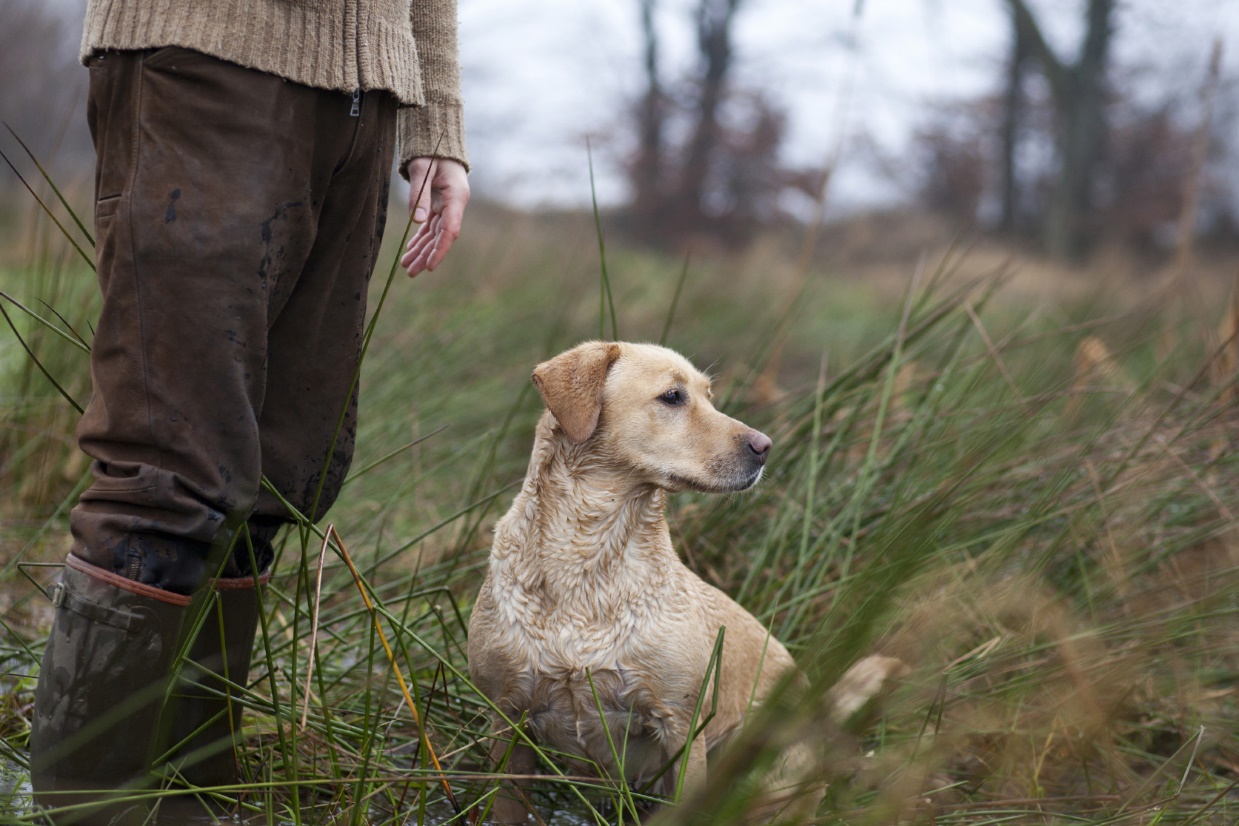 